University of MissouriBoard of Curators Special Meeting Thursday, September 30, 20211:00 P.M.Originating:From remote locations via Zoom and/or conference telephone. Zoom Webinar Link:  https://umsystem.zoom.us/j/99197394966
Webinar ID: 99197394966Public Session Dial-In Number: +13017158592,,99197394966#  AGENDAPUBLIC SESSION – 1:00 P.M.Call to Order – Roll call of the Board of CuratorsGeneral BusinessActionNaming Opportunity - Indoor Practice Facility, MUAdjourn, Special Board of Curators Meeting, September 30, 2021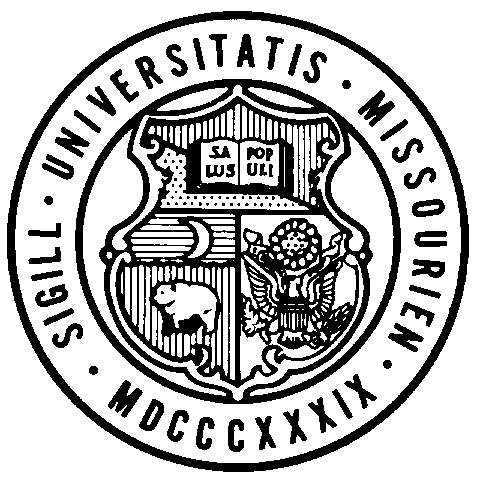 